Kopiark 1: FugleobservationerHVAD SKAL ITæl de fugle I observerer med kikkerten. Sæt en streg for hver fugl I ser, ud for den kategori fuglen passer til.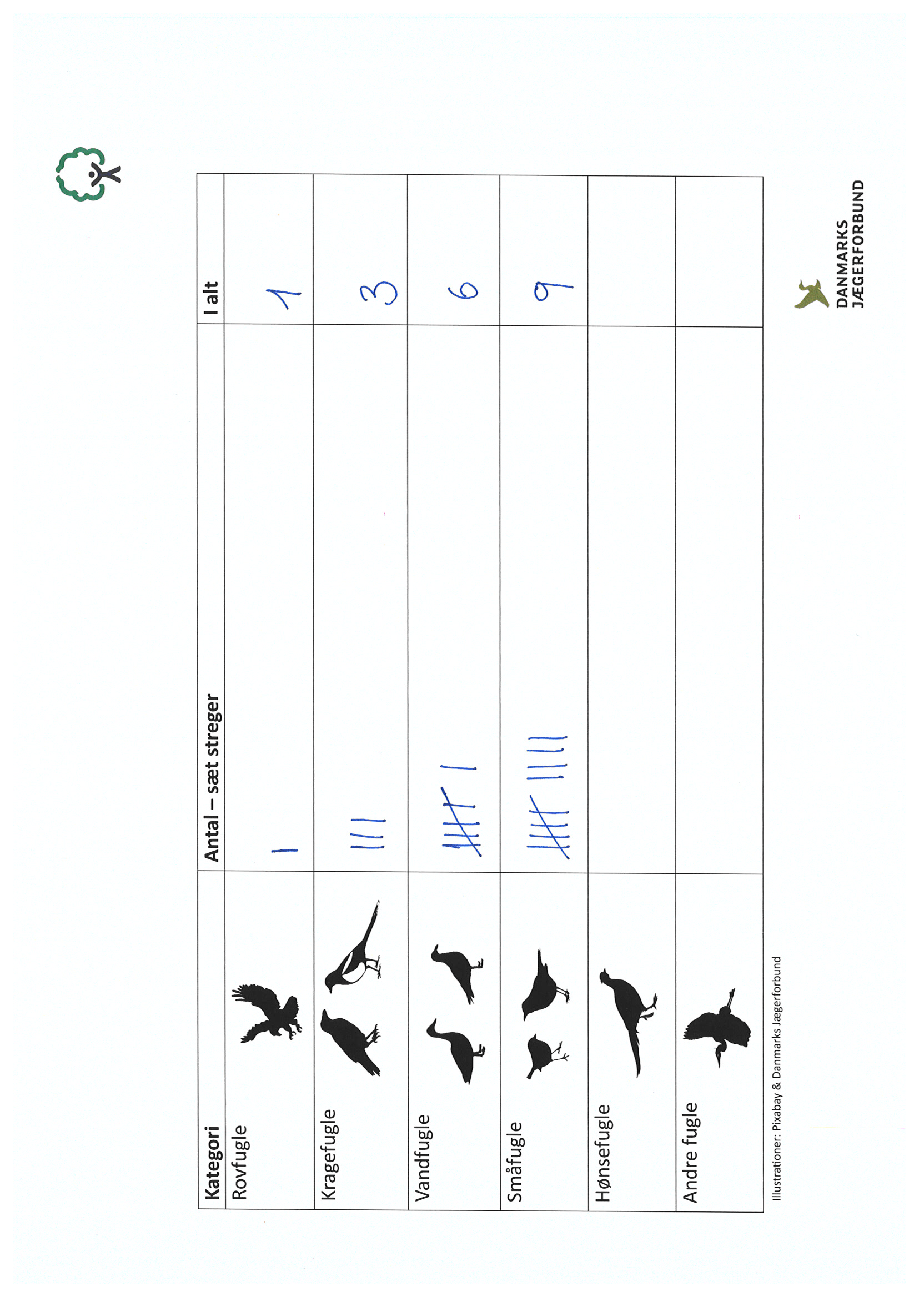 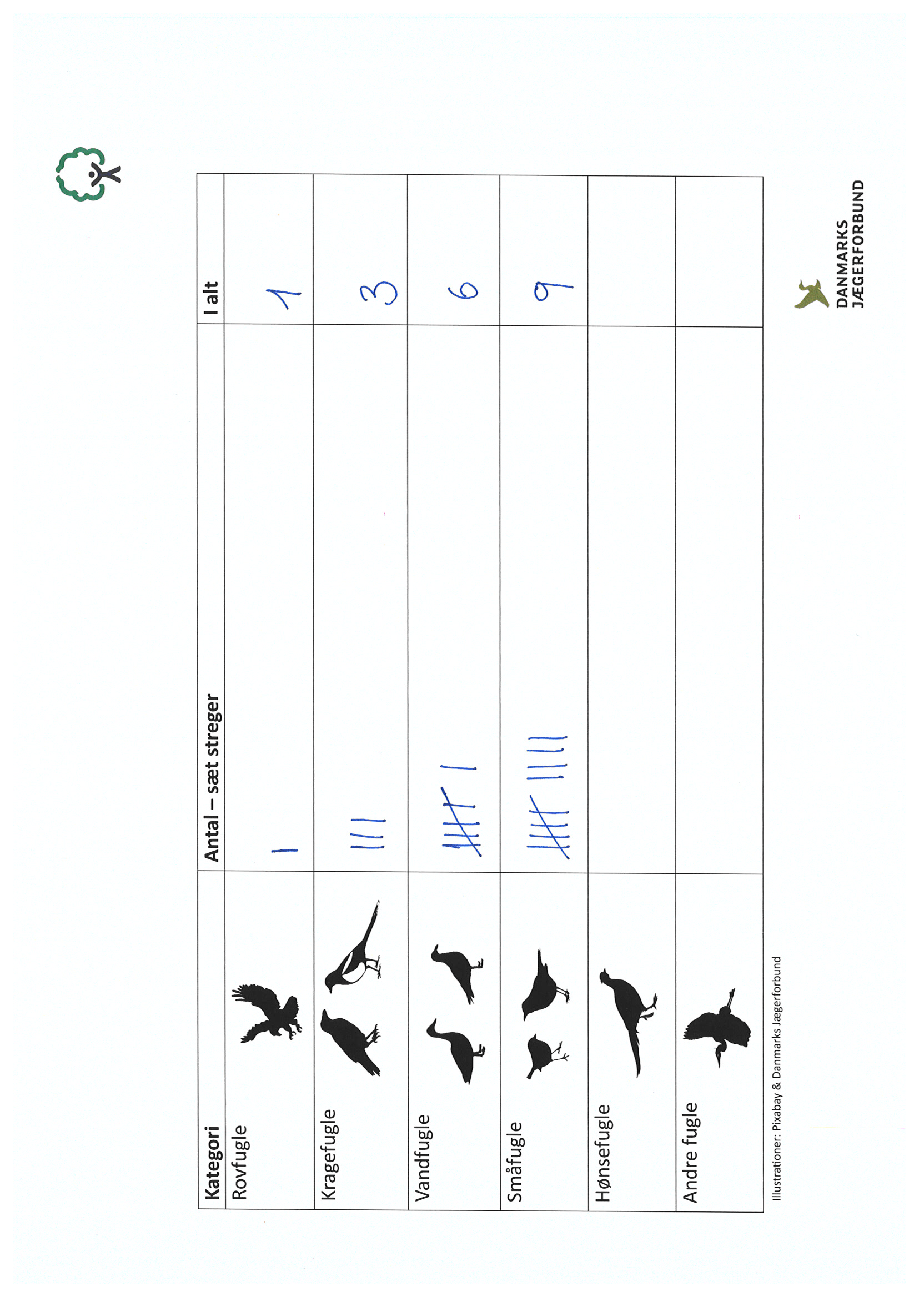 Tæl til sidst sammen hvor mange fugle I har set ud for hver kategori.Gem arket – I skal bruge det igen.HVAD SKAL I BRUGE I skal bruge:Kopiark med tabel til fugleobservationer BlyantKikkertFUGLE KATEGORIERFuglene i skemaet er kategoriseret på følgende måde:Rovfugle – fx musvåge, tårnfalk, rød glente, havørn.Kragefugle – fx gråkrage, sortkrage, allike, råge, husskade, ravn.Vandfugle – fx gråand, edderfugl, grågås, sølvmåge, hættemåge, vibe, blishøne.Småfugle – fx bogfinke, musvit, rødhals, gråspurv, solsort, stær, gærdesmutte, blåmejse.Hønsefugle – fx fasan og agerhøne.Andre fugle – fx fiskehejre, trane, natugle.Navn: ______________ Klasse: ______________ Dato: ______________ Sted: _______________KategoriAntal – sæt stregerI alt Rovfugle             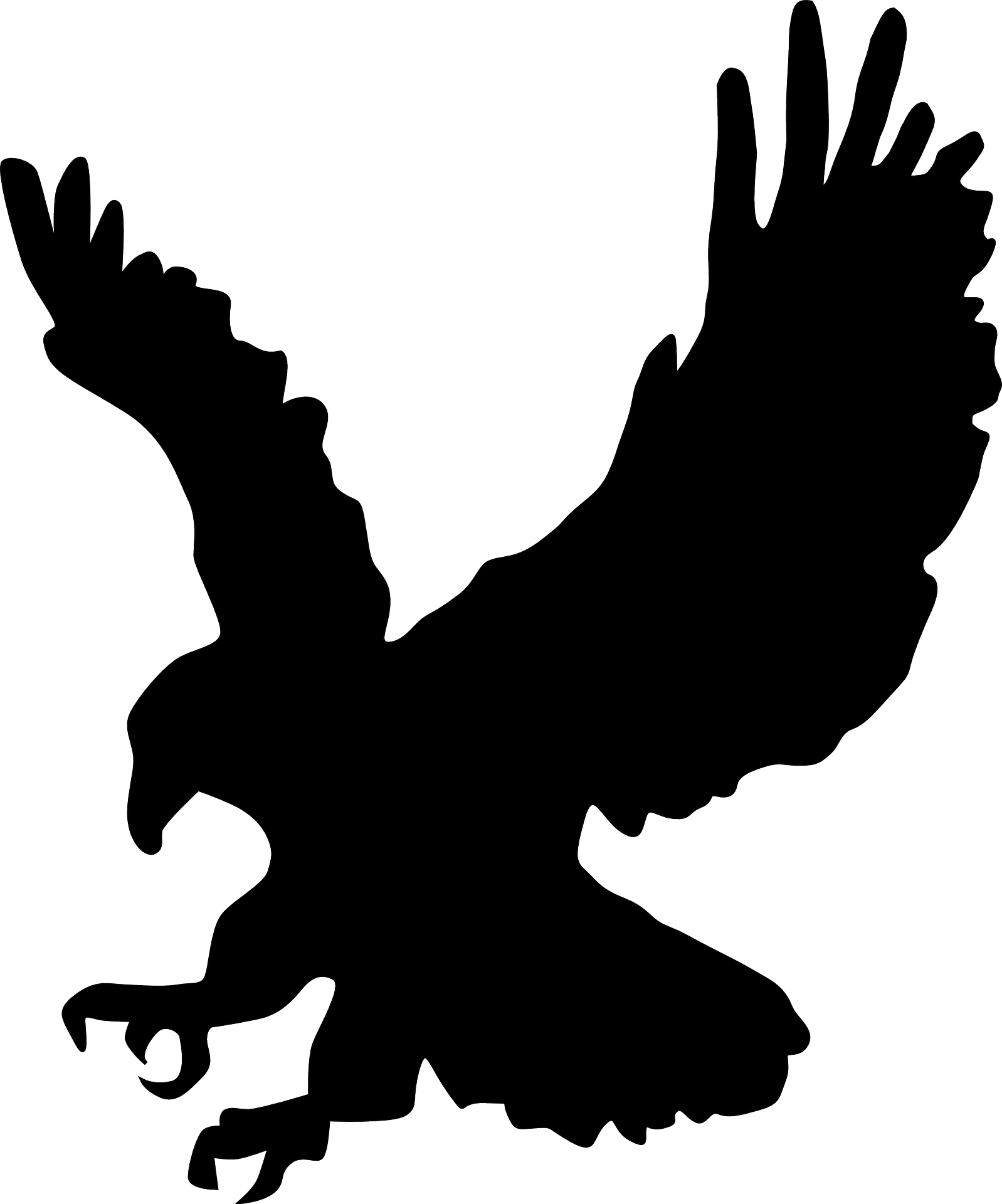 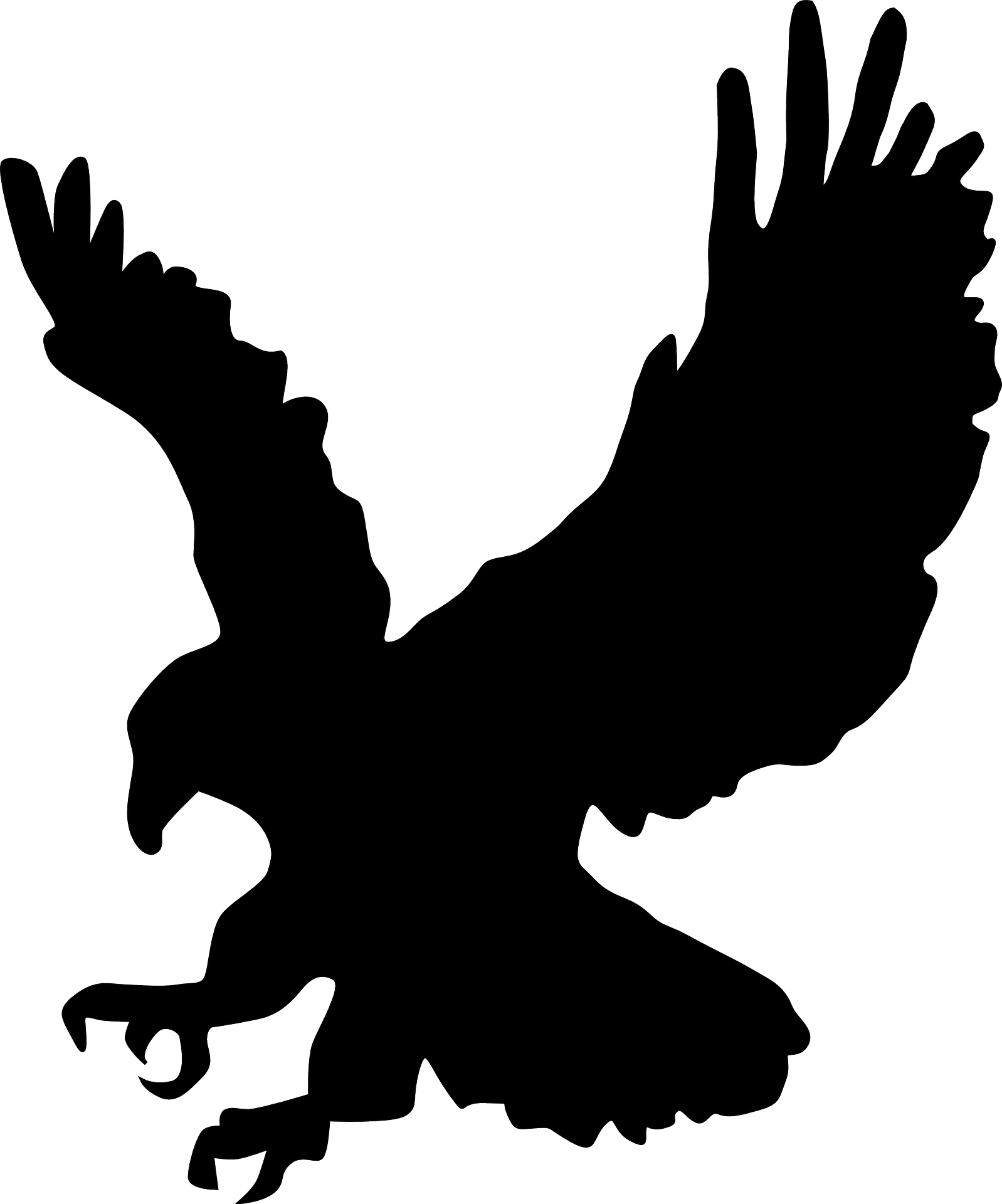 Kragefugle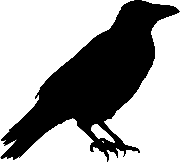 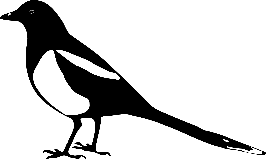 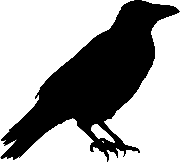 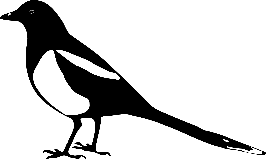 Vandfugle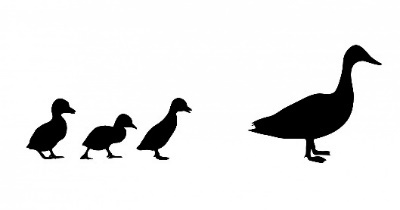 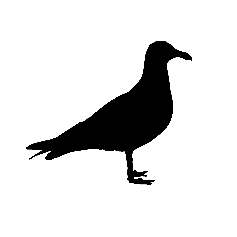 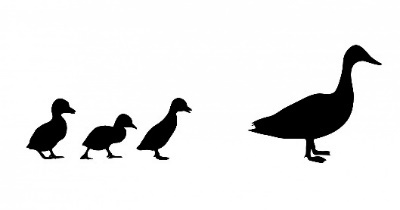 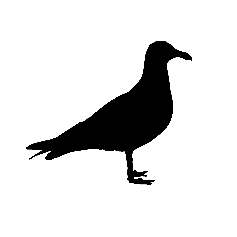 Småfugle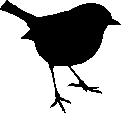 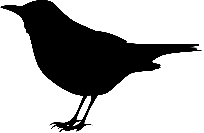 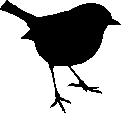 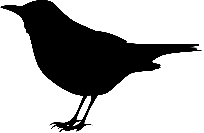 Hønsefugle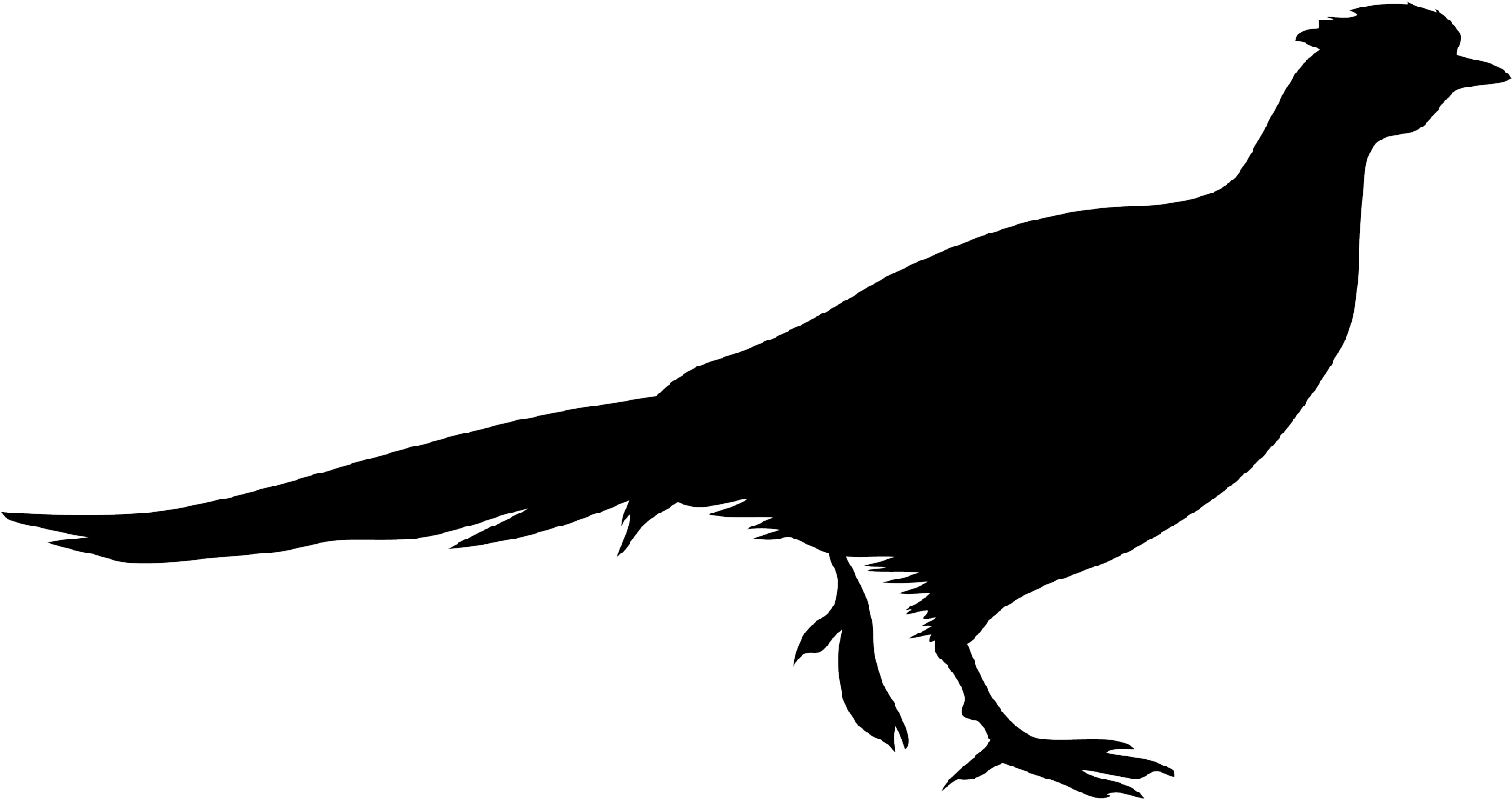 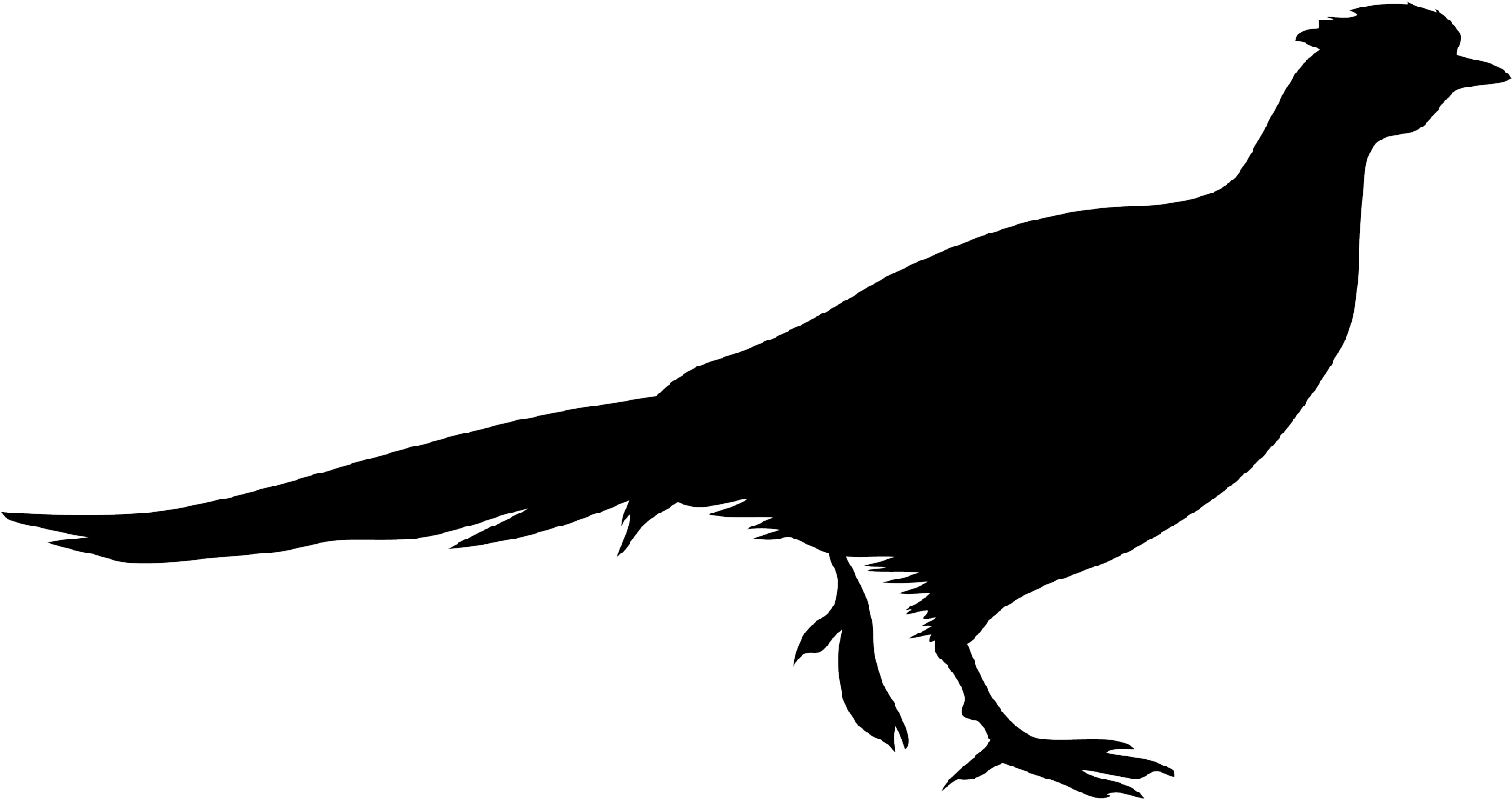 Andre fugle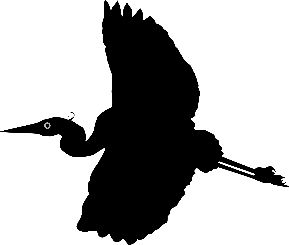 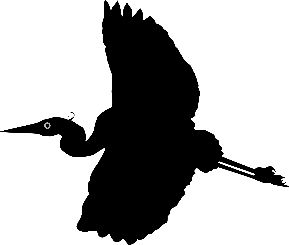 